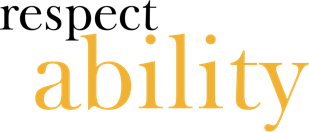 Tips For Building Disability Inclusion TogetherTalking Points: Why Increase Disability Awareness, Acceptance, and Inclusion in Your Faith Community?Nearly 20% of the population live with a disability and/or a mental health condition. People with disabilities want to be accepted, respected, and regarded as full participants in all the things your community provides – just like anyone else. Belonging is universal. A sense of belonging is at the heart of inclusion. Nothing About Us Without Us. People with disabilities belong at the table, not just for disability-related conversations, but for all conversations. Disability inclusion and belonging is woven into all aspects of faith community life.Getting StartedDevelop a mission statement or purpose for your initiative. For example: The mission of Jewish Disability Awareness, Acceptance, and Inclusion Month is to unite Jewish communities worldwide to raise awareness and champion the rights of all Jews to be accepted and included in all aspects of Jewish and community life like anyone else. This directly connects to RespectAbility’s mission statement: To fight stigmas and advance opportunities so people with disabilities can fully participate in all aspects of community.Decide what your initiative looks like. Designate a month, week, or weekend for disability awareness. What aspects of your faith community do you want to focus on?Youth groupsWorship Congregations Theologians Religious School Bible/Scripture Study Lay Leadership Staff Development Etc.Planning TipsEstablish a planning group.Nothing About Us Without Us: always include people with disabilities in the planning process.  Set SMARTIE (Strategic, Measurable, Ambitious, Realistic, Time-bound, Inclusive, and Equitable) goals.Include accommodation statements and a contact for accommodation requests in all communications.Consider what your community needs most.Consider all the various populations and identities within your faith community.Ensure your in-person and hybrid events are fully accessible.Ensure your website is accessible. To start, refer to RespectAbility’s Basics of Online Accessibility.For more in-depth information, see RespectAbility’s Inclusive Congregations Guide.Event and Program IdeasInvite a speaker with lived experience with disabilities.Not everyone with disabilities wants to educate others on these issues. Make sure you’re inviting someone who can address inclusion and belonging and is passionate about this work. For speaker ideas, contact Jake Stimell (Disability Training and Consulting Bureau Associate at RespectAbility) at JakeS@RespectAbility.org. Invite panelists with disabilities and allies for a community conversation. Host a movie night and/or book group.Potential Books for Children:The Everybody Club, by Nancy Loewen and Linda HayenA Day With No Words, by Tiffany Hammond What Happened to You?, By James Catchpole Potential Books for Young Adults:Rolling Warrior, by Judith Heumann and Kristen Joiner  Finding Audrey, by Sophie Kinsella Potential Books for Adults:Being Heumann: The Unrepentant Memoir of a Disability Rights Activist, By Judy Heumann Loving Our Own Bones: Disability Wisdom and the Spiritual Subversiveness off Knowing Ourselves Whole, by  Julia Watts BelzerThe Disabled God Revisited: Trinity Christology and Liberation, by Lisa D. Powell ReelAbilities is a great resource for selecting films about disability made by creators with disabilities!Create a Disability Awareness focus for Sabbath or Jum’ah events.Weave disability awareness into regular programming, e.g. religious education, adult education, committee meetings, Bible study, etc. Study religious texts that have a disability or mental health component.Promoting Your InitiativeBe careful to not promote activities based on stereotypes of or pity for people with disabilities.LogosLogos help with recognition and building awareness of your organization. Create a logo to use in all of your events, promotional materials, and resources. Be sure your design incorporates high color contrast and sans serif fonts! Social MediaWhen you post about upcoming events on social media, use hashtags such as: #disability, #JDAIM, #neurodiverse. This helps people find your posts!  Keep your posts engaging and accessible.Use the social media platforms that your audience is using.Newsletters and BlogsCreating regular newsletters and/or blogs are a great way to keep people connected to your initiative. They also allow you to build up a library of resources. The Faith Inclusion and Belonging Newsletter is a great example!CollaborationOverwhelmed and not sure where to begin? Collaboration with another organization can be a great way to get started! For more guidance tailored to you and your community, RespectAbility’s Disability Training and Consulting Bureau is an excellent resource! 